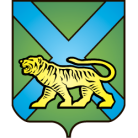 ТЕРРИТОРИАЛЬНАЯ ИЗБИРАТЕЛЬНАЯ КОМИССИЯ
ГОРОДА УССУРИЙСКАРЕШЕНИЕг. Уссурийск
О назначении Е.А. Балабинойчленом участковой избирательной комиссиис правом решающего голосаизбирательного участка № 3808На основании решения территориальной избирательной комиссии города Уссурийска от 30 ноября 2017 года № 57/384 «Об освобождении         С.В. Ковтун от обязанностей члена участковой избирательной комиссии с правом решающего голоса  избирательного участка № 3808,  в соответствии с частью 7 статьи 28 Федерального закона «Об основных гарантиях избирательных прав и права на участие в референдуме граждан Российской Федерации», частью 8 статьи 31 Избирательного кодекса Приморского края решением Избирательной комиссии Приморского края от 15 мая 2013 года  860/138 «О кандидатурах, зачисленных в резерв  составов участковых комиссий Приморского края  избирательных участков с № 2801 по № 2869, с № 3801 по № 3831», территориальная избирательная комиссия города УссурийскаРЕШИЛА:Назначить членом участковой избирательной комиссии с правом решающего голоса избирательного участка № 3808 Балабину Елену Александровну, 10.08.1969 года рождения, образование высшее, учителя МБОУ «Средняя общеобразовательная школа с. Корсаковка Уссурийского городского округа», кандидатура предложена собранием избирателей по месту жительства: г. Уссурийск, с. Корсаковка.Направить настоящее решение в участковую избирательную комиссию избирательного участка № 3808 для сведения и ознакомления Балабиной Е.А.3.  Выдать члену участковой избирательной комиссии с правом решающего голоса избирательного участка № 3808 Балабиной Е.А. удостоверение установленного образца.Разместить настоящее решение на официальном сайте администрации Уссурийского городского округа в разделе «Территориальная избирательная комиссия города Уссурийска» в информационно-телекоммуникационной сети «Интернет».Председатель комиссии	                                 	             О.М. МихайловаСекретарь комиссии					                            С.В. Хамайко05 марта 2018 года                         № 68/598